IMPORTANT: PLEASE READ THE NOTES AS YOU COMPLETE EACH SECTION OF THIS FORMApplication form for CPD Programmes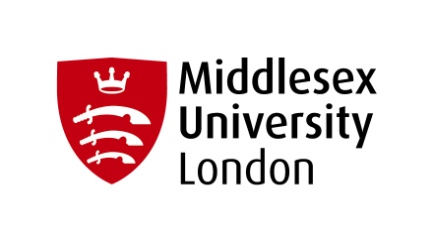 Please complete this form in BLACK INK using CAPITAL LETTERS and return to:Postgraduate Admissions, Hendon Campus, The Burroughs,Tel: +44 (0)20 8411 5555Fax: +44 (0)20 8203 6105Email: postgraduate@mdx.ac.ukWebsite: www.mdx.ac.uk/healthcpd 